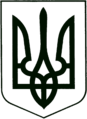 УКРАЇНА
МОГИЛІВ-ПОДІЛЬСЬКА МІСЬКА РАДА
ВІННИЦЬКОЇ ОБЛАСТІВИКОНАВЧИЙ КОМІТЕТ                                                           РІШЕННЯ №24Від 27.01.2022р.                                              м. Могилів-ПодільськийПро надання висновку про доцільність позбавлення батьківських правКеруючись ст. 34 Закону України «Про місцеве самоврядування в Україні», відповідно до ст.ст.19, 141, 150, 151, 152, 155, 164 Сімейного кодексу України, Закону України «Про органи і служби у справах дітей та спеціальні установи для дітей», постанови Кабінету Міністрів України від 24.09.2008 року №866 «Питання діяльності органів опіки та піклування, пов’язані із захистом прав дітей», розглянувши матеріали, що надійшли до служби у справах дітей міської ради, з метою забезпечення прав, свобод та законних інтересів дітей, -виконком міської ради ВИРІШИВ:1. Надати висновок про доцільність позбавлення батьківських прав,    _______________, ______________ року народження, відносно його малолітньої дитини, __________________, _________ року народження, згідно з додатком, що додається.2. Контроль за виконанням даного рішення покласти на заступника   міського голови з питань діяльності виконавчих органів Слободянюка М.В..               Міський голова                                                             Геннадій ГЛУХМАНЮК                                                                                                         Додаток 						                                до рішення виконавчого                                                                                             комітету міської ради                                                                                             від 27.01.2022 року №24Висновокоргану опіки та піклування при Виконавчому комітетіМогилів – Подільської міської ради про доцільність позбавлення батьківських правСлужбою у справах дітей Могилів-Подільської міської ради розглянуто та вивчено документи, представлені громадянкою, ______________________, яка виховує малолітнього сина, _______________________, ____________ року народження, щодо позбавлення батьківських прав його батька, ______________.Встановлено, що громадяни ____________________ та _______________________, перебували у зареєстрованому шлюбі. Від подружнього життя у батьків народився син, _____________________. Однак, сімейне життя у громадян не склалося, ______________ рішенням Могилів-Подільського міськрайонного суду шлюб між громадянами було розірвано (справа №________).	Зі слів матері, батько дитини - _____________, проживав окремо від неї та сина, займався виключно своїм життям, взагалі перестав цікавитися дитиною. Батько не виявляв жодного бажання займатися вихованням, аліменти не сплачував._____________________ одна займається вихованням та матеріальним забезпеченням сина. Коли хлопчик хворів, батько його не провідував, не цікавився станом здоров’я та не надавав жодної матеріальної допомоги на лікування.   Батько не піклується про фізичний та духовний розвиток дитини, не забезпечує необхідного харчування та медичного догляду. Не бачиться з дитиною, не здійснює підготовку до дорослого життя та не проявляє інтересу до його внутрішнього світу. На засіданні комісії з питань захисту прав дитини _____________року   розглядалось дане питання, запрошувались батьки дитини, однак, ___________________ не з’явився, повідомлений про дату та місце засідання комісії рекомендованим листом (лист повернуто, так як адресат не проживає за вказаною адресою).Відповідно до довідки від _________ року №__, виданої дошкільним навчальним закладом №___ «________» (ясла-садок) м. Могилева-Подільського, батько вихованця, ___________________________, протягом перебування його дитини в дошкільному навчальному закладі жодного разу не приводив та не забирав дитину, не відвідував батьківські збори та родинні заходи. За дитиною постійно доглядає мати - __________________________. Відповідно до довідки комунального некомерційного підприємства «Могилів - Подільський міський Центр первинно медико-санітарної допомоги» Могилів – Подільської міської ради від _________ року №_________, ________________, батько ________________________, жодного разу не відвідував лікувальний заклад з дитиною. Комісією з представників служби у справах дітей міської ради здійснено обстеження умов проживання сім’ї за адресою: ___________область, м. _______________, вул. _______________, буд. ___, кв. ____, та встановлено, що __________________________ разом з сином проживає у 2-кімнатній квартирі, житлово-побутові умови хороші, дитина забезпечена усім необхідним для гармонійного життя та розвитку. Зі слів матері, хлопчик взагалі не знає свого батька.Відповідно до положень статті 150 Сімейного кодексу України батьки зобов’язані піклуватися про здоров’я дитини, її фізичний, духовний та моральний розвиток, забезпечити здобуття дитиною повної загальної середньої освіти, готувати її до самостійного життя. Передача дитини на виховання іншим особам не звільняє батьків від обов’язку батьківського піклування щодо неї.Статтею 12 Закону України «Про охорону дитинства» передбачено, що на кожного з батьків покладається однакова відповідальність за виховання, навчання і розвиток дитини. Батьки, або особи, які їх замінюють, мають право і зобов’язані виховувати дитину, піклуватися про її здоров’я, фізичний, духовний і моральний розвиток, навчання, створювати належні умови для розвитку її природних здібностей, поважати гідність дитини, готувати її до самостійного життя та праці.Ухилення батьків від виконання своїх обов’язків має місце, коли вони не піклуються про фізичний і духовний розвиток дітей, їх навчання, підготовку до  самостійного життя, зокрема: - не забезпечують необхідного харчування, медичного догляду, лікування           дітей, що негативно впливає на їх фізичний розвиток, як складову виховання;- не спілкуються з дітьми в обсязі, необхідному для їх нормального   самоусвідомлення;  - не надають дітям доступу до культурних та інших духовних цінностей;- не сприяють засвоєнню ними загальновизнаних норм моралі;- не виявляють інтересу до їх внутрішнього світу;  - не створюють умов для отримання ними освіти. 
          Зазначені фактори, як кожен окремо, так і в сукупності, можна 
розцінювати, як ухилення від виховання дітей лише за умови винної поведінки батьків, свідомого нехтування ними своїми обов’язками.          Виходячи з вищенаведеного та з метою захисту прав та інтересів дитини, і так як, ______________, тривалий час не виконував своїх батьківських обов’язків та участі у вихованні дитини не приймав, долею, життям, навчанням, станом здоров’я не цікавився, Виконавчий комітет Могилів – Подільської міської ради, як орган опіки та піклування, вважає за доцільне позбавлення батьківських прав, _____________________, ______________ року народження, відносно його малолітнього сина, ______________________, _______________ року народження.         Керуючий справами виконкому                                        Володимир ВЕРБОВИЙ    